Управління освіти Первомайської міської ради Миколаївської області                               Центр науково-технічної творчості учнівської молоді                                                            55213 м.Первомайськ, вул.Грушевського, 10   тел. 4-32-40 НАКАЗ12.03.2020                                              м. Первомайськ                                                   № 25Про тимчасове призупинення освітнього процесу в ЦНТТУМ у зв’язку з запровадження карантину	На виконання листа Міністерства освіти і науки України № 1/9-154 від 11 березня 2020 року, керуючись законами України «Про освіту», «Про забезпечення санітарного та епідеміологічного благополуччя населення», «Про захист населення від інфекційних хвороб», п.13.5 Державних санітарних правил та норм, «Влаштування, обладнання, утримання дошкільних навчальних закладів та організації життєдіяльності дітей», затверджених наказом Міністерства охорони здоров'я України від 01 серпня 2013 року № 678, п.9.20 Державних санітарних правил і норм влаштування, утримання загальноосвітніх навчальних закладів та організації навчально-виховного процесу ДСанПіН 5.5.2.008-01, рішенням міської комісії з питань техногенно-екологічної безпеки і надзвичайних ситуацій при виконавчому комітеті Первомайської міської ради від 11 березня 2020 року протокол  № 3, наказом управління освіти Первомайської міської ради від 12.03.2020 №68 «Про роботу ЗЗСО, дошкільної та позашкільної освіти м. Первомайська упродовж карантину» ,  на підставі рішення педагогічної ради (протокол № 8 від 12.03.2020 року), з метою запобігання поширенню  на території України коронавірусу COVID-19 та  збереження здоров’я, життя учасників освітнього процесуНАКАЗУЮ: Призупинити освітній процес                               Термін: з 13 березня 2020 року по 03 квітня 2020 року (включно)Призупинити проведення масових заходів  для здобувачів освіти                             Термін: з 13 березня 2020 року по 03 квітня 2020 року (включно)Завідуючій господарством, Луковській В.О. забезпечити:Дотримання санітарно-гігієнічних умов (вологе прибирання з  використанням спеціальних засобів тощо).  Проведення  генерального прибирання навчальних приміщень закладу із застосуванням дизинфікуючих розчинів.                                                                                           Термін: до 14 березня 2020 рокуПровести  позапланові інструктажі чергових, обслуговуючого персоналу                                                                                                  Термін: 13 березня 2020 рокуЗабезпечити здійснення щоденного моніторингу стану будівель і приміщень опалення закладу освіти у зазначений період.                                                                                              Термін: з 13 березня 2020 рокуОбмежити доступ сторонніх осіб до закладу освіти                                                                                      Термін: з 13.03. по 03.04.2020 рокуОрганізувати вхідний контроль за станом здоров’я працівників                                                                                                                    Термін: з 13.03. по 03.04.2020 рокуМетодисту Добровій Л.Л.:Внести зміни у Табель обліку використання робочого часу та підрахунку заробітку.                                                                                                           Термін: 13.03.2020 рокуРозробити заходи щодо забезпечення проведення навчальних занять за допомогою дистанційних технологій та відпрацювання відповідно до навчальних планів після нормалізації епідеміологічної ситуації.                                                                                                        Термін: 13.03.2020 рокуКерівниками гуртків:Забезпечити інформування батьків здобувачів освіти  про тимчасове призупинення освітнього процесу.                                                                                           Термін: до 13 березня 2020 рокуЗабезпечити проведення первинних інструктажів з безпеки життєдіяльності зі здобувачами освіти.                                                                                           Термін: до 13 березня 2020 рокуПровести роз’яснювальну роботу серед батьків здобувачів освіти щодо їх відповідальності за збереження життя та здоров’я дітей у позанавчальний час під час призупинення освітнього процесу в ЦНТТУМ.                                                                                           Термін: до 13 березня 2020 рокуРекомендувати проведення консультаційних занять із застосуванням технологій дистанційної освіти, зокрема, використовуючи матеріали, розміщені у відповідних рубриках офіційних сайтів управління освіти Первомайської міської ради.                                                                                             Термін: з 13 березня 2020 рокуОрганізувати  виконання у повному обсязі навчальних планів  програмового матеріалу.                                                                    Термін: після відновлення освітнього процесуВичитати програмовий матеріал шляхом ущільнення (порядок ущільнення записати в журналах гурткової роботи) через перебування у щорічній відпустці:Архіпова Т.Г.  – з 16.03. – 27.03.2020;Баранська О.А. – з 23.03. – 27.03.2020;Доброва Л.Л. – з 23.03. – 01.04.2020;Добровольська О.О. – з 16.03. – 27.03.2020;Ольховська Л.М. – з 16.03. – 20.03.2020;Нужна К.В. – з 16.03. – 03.04.2020;Савва А.Ю. – з 16.03. – 27.03.2020;Семенова О.А. – з 16.03. – 27.03.2020;Чистов І.М. з 23.03. – 27.03.2020.Відкоригувати дати у календарно-тематичних планах у зв’язку із ущільненням матеріалу із 16.03.2020 по 03.04.2020.                                                                                                                                                                                           Термін: до 04.04.2020 року Попередити всіх гуртківців та їх батьків про зміни у структурі навчального року.                                                                                                                             Термін: негайноПеренести на інші терміни проведення масових, дозвільних, розважальних і спортивно-масових заходів.                                                                                        Термін: після 03 квітня 2020 року Про всі надзвичайні ситуації терміново повідомляти директора ЦНТТУМ                                                                                                                            Термін: негайно Контроль за виконанням даного наказу залишаю за собою. 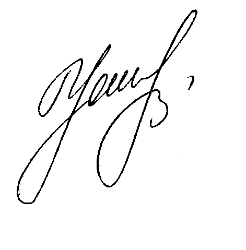 Директор ЦНТТУМ:    І.В. СеменоваЗ наказом ознайомлені:           Т.Г. Архіпова            О.А. Баранська            Л.Л. Доброва               І.М. Чистов                                А.Ю. Савва               О.А. Семенова             К.В. Нужна                                                           О.О. Добровольська                  Л.М. Ольховська      Н.В. ОстапенкоВ.О. Луковська                          Н.П. Савенко